Муниципальное бюджетное дошкольное образовательное учреждение города Астрахани                                                                 «Детский сад комбинированного вида №85»Изучение родного города с помощью дидактических игр «Экскурсия по Астрахани»  «Поймай рыбку»(для детей старшего дошкольного возраста) «Экскурсия по Астрахани»Цель: лучше узнать свой родной город, его музеи, памятники, театры; научиться, бережнее относиться к тому, что нас окружает. Игра представляет собой игровое поле, на котором изображены основные достопримечательности нашего города (22) и экологические ситуации, а так же набор карточек с вопросами о городе.                                                                                       Воспитатель сообщает детям, какую достопримечательность они посетят сегодня – ставит перед ними определенные цели. Игроки поочередно бросают кубик и передвигаются на то количество кружков, которое выпало на кубике. Каждый игрок сам выбирает свой маршрут. Двигаться можно в любом направлении. Побеждает тот, кто первым достигнет цели.                                                                                                                                                Если фишка  игрока остановится на зеленом кружке – пропусти ход! Экологическая ситуация:                                                                                                        – полей цветы на клумбе,                                                                                                                        - подвяжи молодой саженец,                                                                                                                         - посади выпавшего птенца в гнездо,                                                                                                         - собери мусор в урну,                                                                                                                             - насыпь корм в кормушку,                                                                                                                             Если фишка игрока остановится на желтом кружке – возьми из стопки очередную карточку, ответь на вопрос.                                                                          За правильный ответ – дополнительный ход.                                                                  Примерные вопросы для карточек.                                                                                    Что изображено на гербе города Астрахани?                                                                                  Куда впадает Волга?                                                                                                                                Астрахань населяют народы многих национальностей. Назови 2-3.                     Какие полезные ископаемые добывают в нашем крае?                                                            Какой редкий цветок растет в Волжском понизовье?                                                  Чьё имя носит Картинная галерея?                                                                                       Чей памятник установлен на набережной реки Волги?   И другие.Красный кружок – достопримечательность.Возможны различные варианты игры. 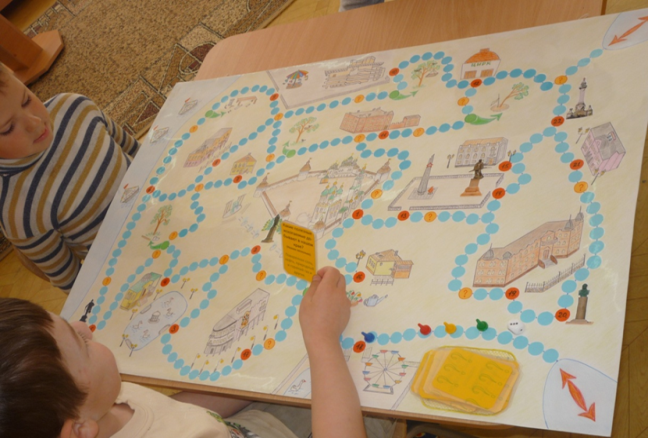 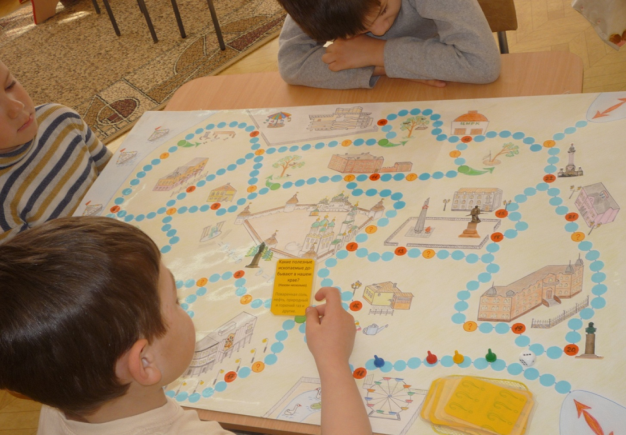 «Поймай рыбку»Цель: закреплять представления детей о рыбах, которые обитают в реках нашего города; запомнить их названия; уметь различать по характерным признакам...Дети (с помощью магнитной удочки) по очереди  «вылавливают» рыбку, называют её, описывают.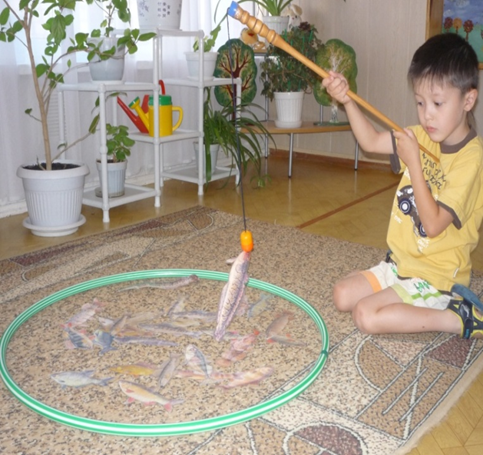 Автор идеи, рисунков и фотографий –  Каплина Ольга Викторовна                                                                                                       МБДОУ №85                                                                                                            